The Milestone Special School – Increasing physical activity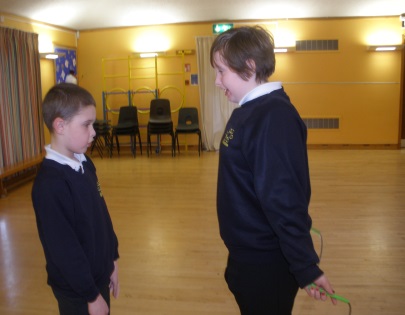 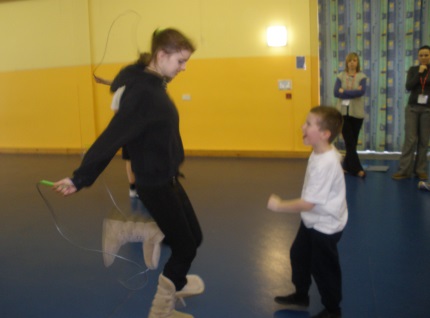 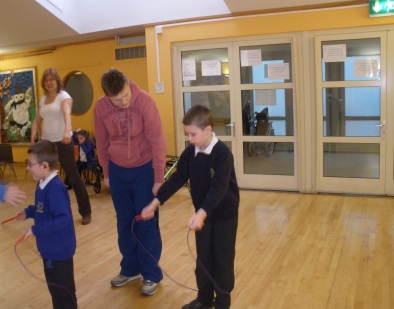 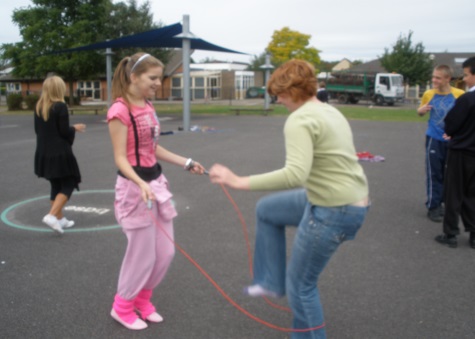 